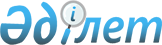 О внесении изменения в постановление от 6 апреля 2009 года № 93 "О проведении очередного призыва граждан Глубоковского района на срочную воинскую службу в апреле-июне и октябре-декабре 2009 года"
					
			Утративший силу
			
			
		
					Постановление Глубоковского районного акимата Восточно-Казахстанской области от 04 ноября 2009 года N 348. Зарегистрировано управлением юстиции Глубоковского района Департамента юстиции Восточно-Казахстанской области 14 ноября 2009 года за N 5-9-116. Утратило силу постановлением Глубоковского районного акимата от 20 апреля 2010 года № 594      Сноска. Утратило силу постановлением Глубоковского районного акимата от 20.04.2010 № 594 (порядок введения в действие см. п.12).       

В соответствии со статьями 19, 23 Закона Республики Казахстан от 8 июля 2005 года № 74-III «О воинской обязанности и воинской службе», в реализацию Указа Президента Республики Казахстан № 779 от 1 апреля 2009 года «Об увольнении в запас военнослужащих срочной воинской службы, выслуживших установленный срок воинской службы и очередном призыве граждан Республики Казахстан на срочную воинскую службу в апреле-июне и октябре-декабре 2009 года», руководствуясь статьей 28 Закона Республики Казахстан от 24 марта 1998 года № 213 «О нормативных правовых актах» Глубоковский районный акимат ПОСТАНОВЛЯЕТ:



      1. Внести в постановление Глубоковского районного акимата от 6 апреля 2009 года № 93 «О проведении очередного призыва граждан Глубоковского района на срочную воинскую службу в апреле-июне и октябре-декабре 2009 года» (зарегистрированное в реестре государственной регистрации нормативных правовых актов от 28 апреля 2009 года, номер 5-9-102, опубликованное в районной газете «Огни Прииртышья» 15 мая 2009 года № 20, с изменениями, внесенными постановлением Глубоковского районного акимата от 9 октября 2009 года  № 312 "О внесении изменения в постановление от 6 апреля 2009 года № 93 «О проведении очередного призыва граждан Глубоковского района на срочную воинскую службу в апреле-июне и октябре-декабре 2009 года», зарегистрированное в реестре государственной регистрации нормативных правовых актов 27 октября 2009 года № 5-9-113, опубликованное в районной газете «Огни Прииртышья» 30 октября 2009 года № 44) следующее изменение:



      абзац 1 пункта 2 изложить в следующей редакции:

      Жапаров Берик Ондабаевич – председатель комиссии, временно исполняющий обязанности начальника ГУ "Отдел по делам обороны Глубоковского района" (по согласованию).

      2. Контроль за исполнением данного постановления возложить на заместителя акима Глубоковского района Пономареву М.Н.



      3. Постановление вводится в действие по истечении десяти календарных дней после дня его первого официального опубликования.      Аким Глубоковского района              В. Кошелев
					© 2012. РГП на ПХВ «Институт законодательства и правовой информации Республики Казахстан» Министерства юстиции Республики Казахстан
				